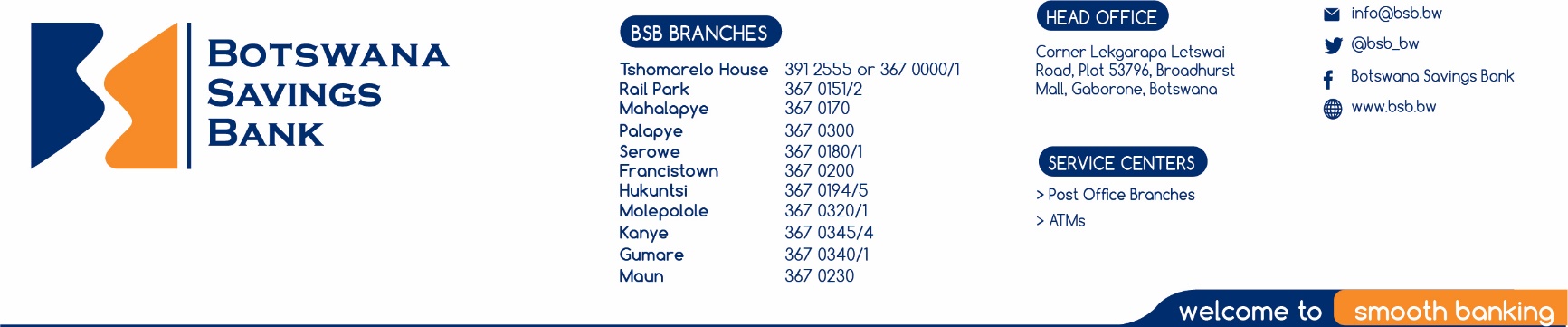 EXPRESSION OF INTEREST FORM - SUPPLIER REGISTRATIONNB: A bidder may attach any other relevant information that might enhance its eligibility.COMPANY NAMECONTACT PERSONCIPA REG. NO.PPADB CODESTAX CLEARANCE TIN/PIN NUMBERNATURE OF BUSINESS CATEGORIES CONTACTSEMAIL ADDRESS